Wyprawka do zerówkiPakiet startowy „Supersmyki. Poziom B+. Pakiet”.  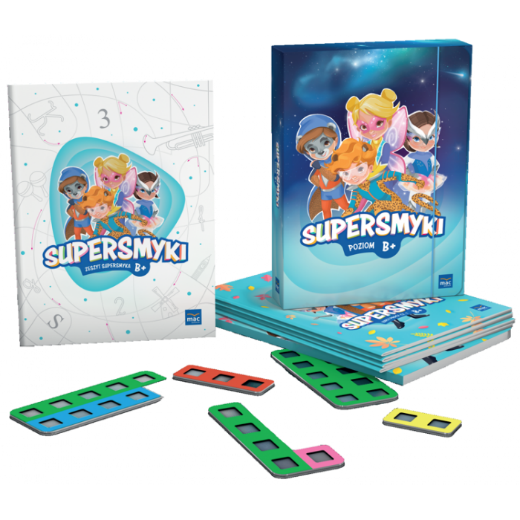 Ryza papieru xero 2 szt.Brystol kolorowy 2 szt.Blok techniczny biały duży 2 szt.Wycinanki zwykłe duże 2 sztZestaw kredek Ołówki 10 szt.Plastelina 2 opak. 12 kolorówKlej w sztyfcie duży 5 szt.Teczka papierowa A4 1 szt.Klej w tubie Magik 1 szt.Chusteczki nawilżane 2 opak.Pastele olejne 1 opak 12 kolorówTemperówka 1 szt.Nożyczki średnie 1 szt.Pędzle duży i mały po 1 szt.Bibuła kolorowa 3 szt.Blok techniczny biały A4 2 szt.Blok techniczny kolorowy A4 2 szt.